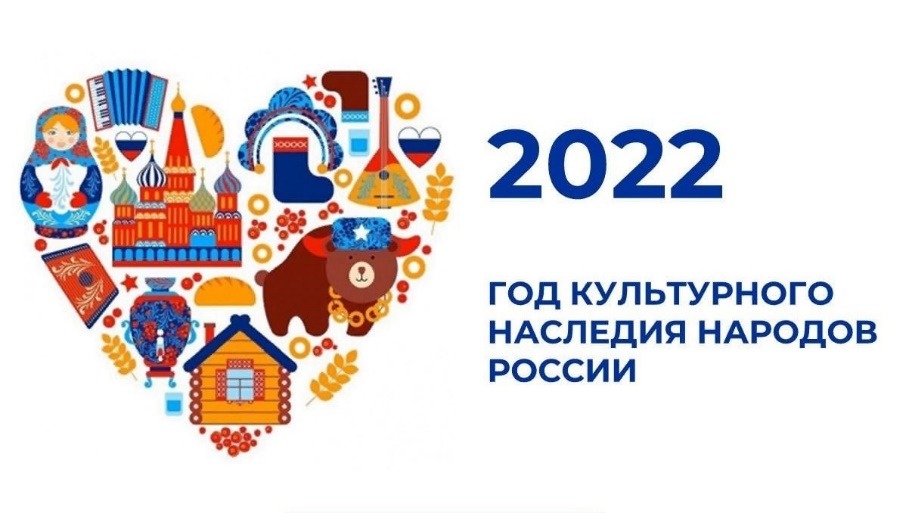 ЗАНЯТИЕ  С  ДЕТЬМИ                                                                  МБУДО «ДШИ №5 г. ЙОШКАР-ОЛЫ»«ЖИВАЯ СИЛА  ТРАДИЦИЙ»Занятие провели преподаватели:                                                                                       Трушникова Венера Гараевна.    Морозова Марина Васильевна В рамках проекта «Открой себя миру»  - летние каникулы «Летом! Вместе! Всем двором!»   Дата: 06.06.2022г.                                                                                                                    Цель урока:— выявление связей произведений искусства с традициями, с общей историей культуры.—  укрепление интереса к отечественной истории, культуре, традициям.Форма проведения занятия: Урок-беседа, о необходимости бережного отношения к традициям в культуре, истории, искусстве, музыке.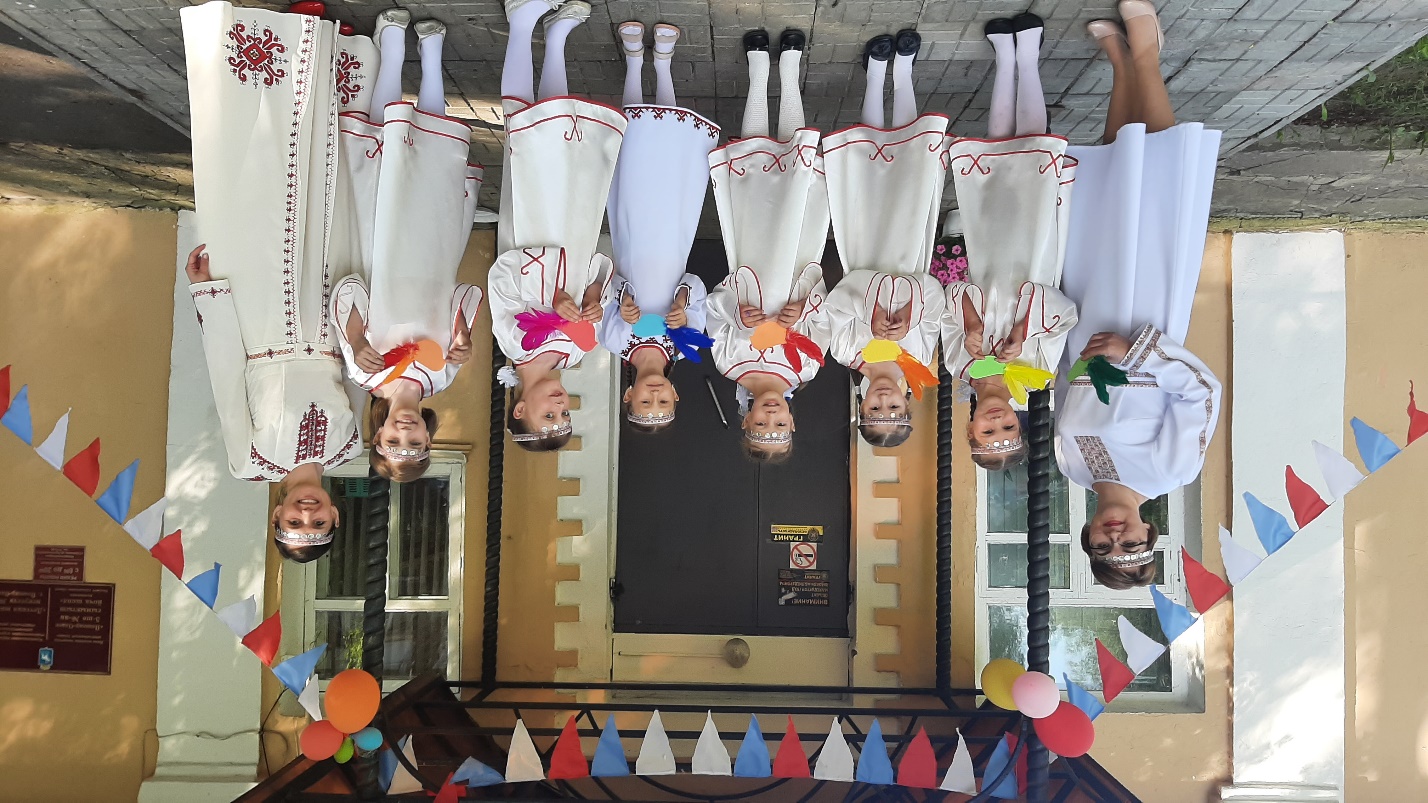 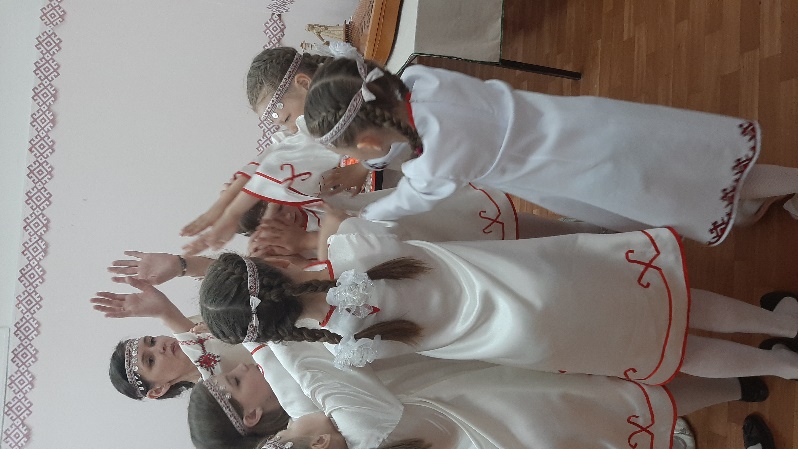 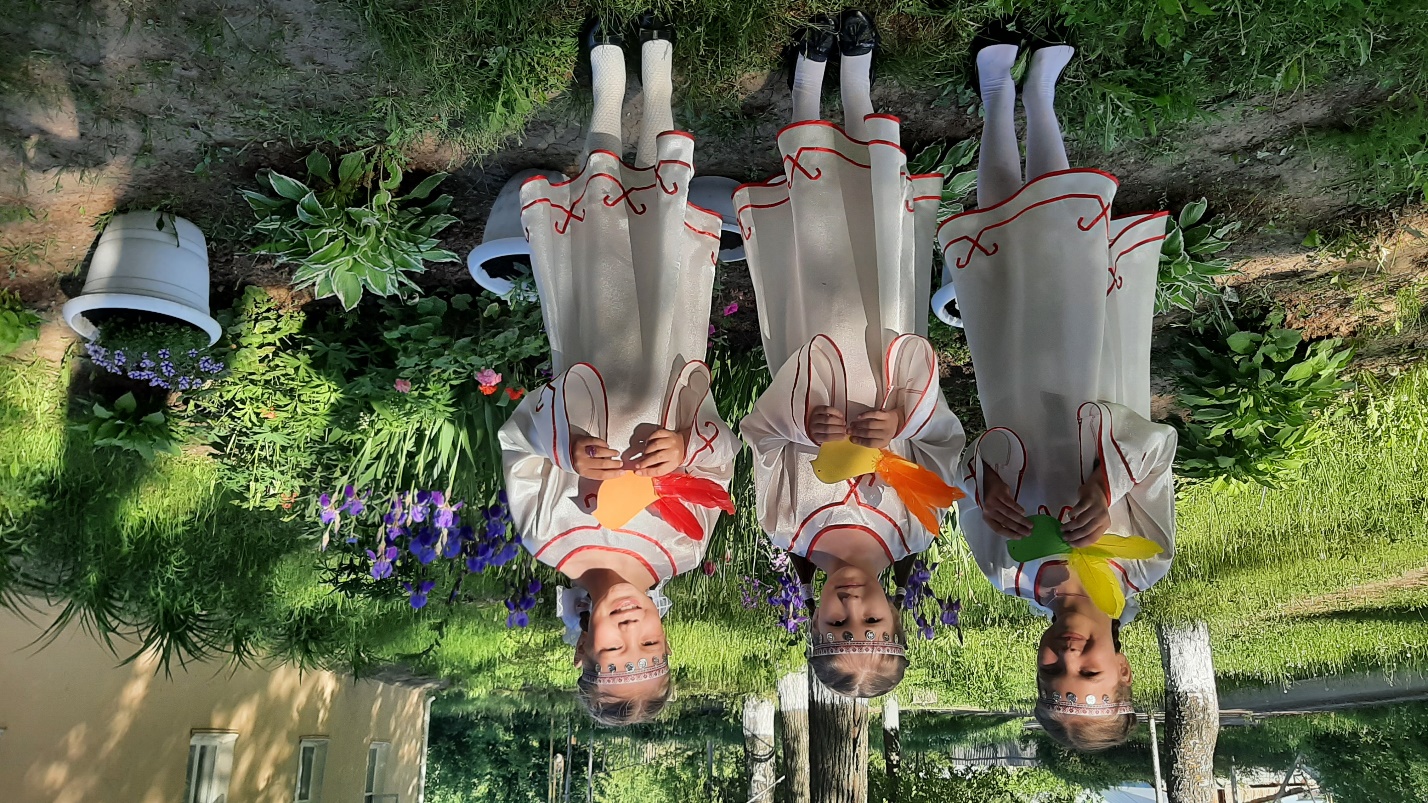 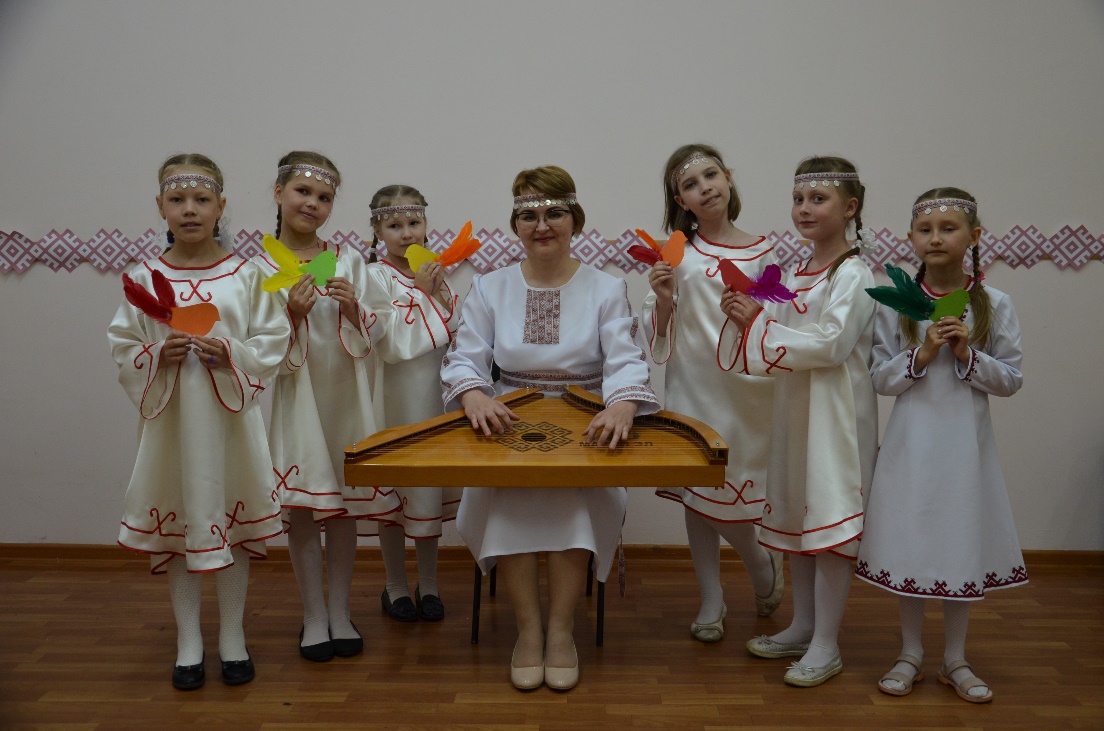 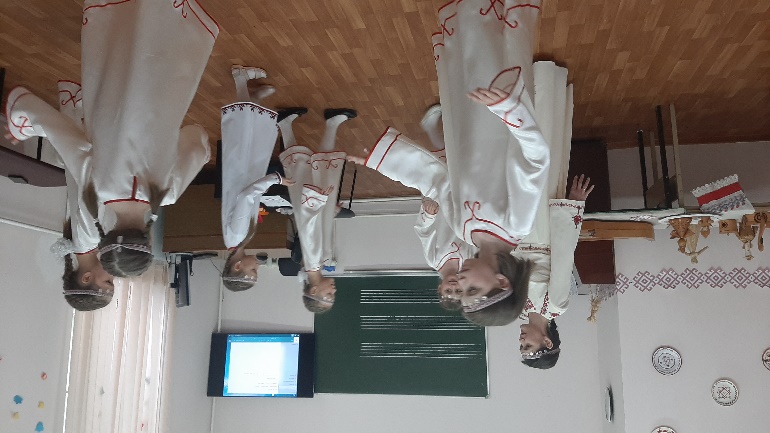 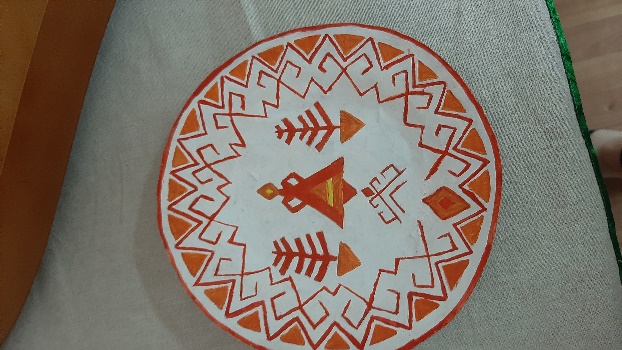 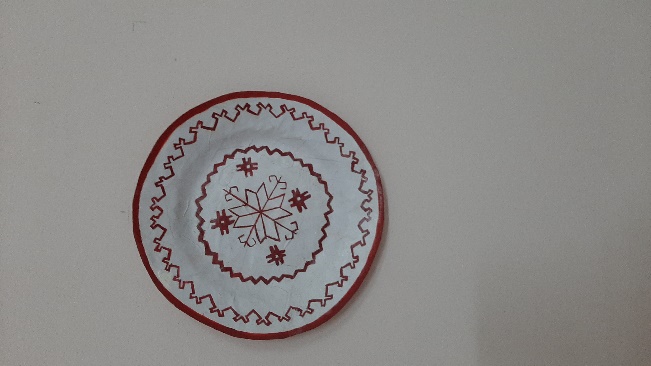 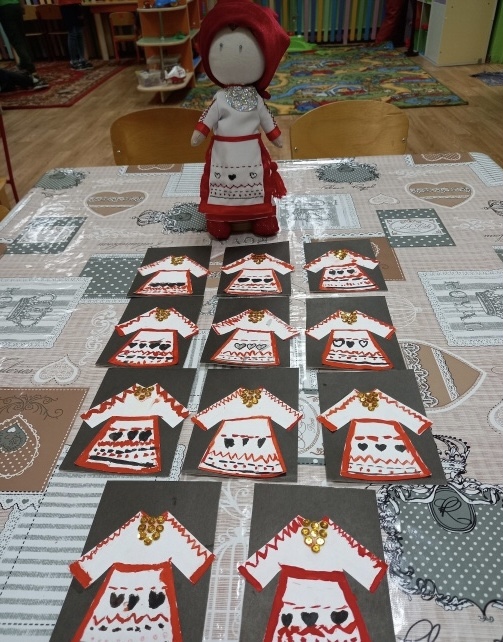 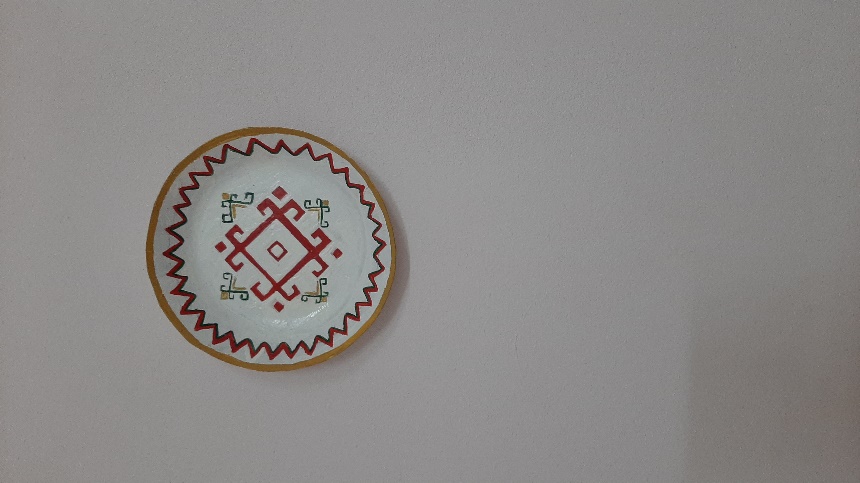 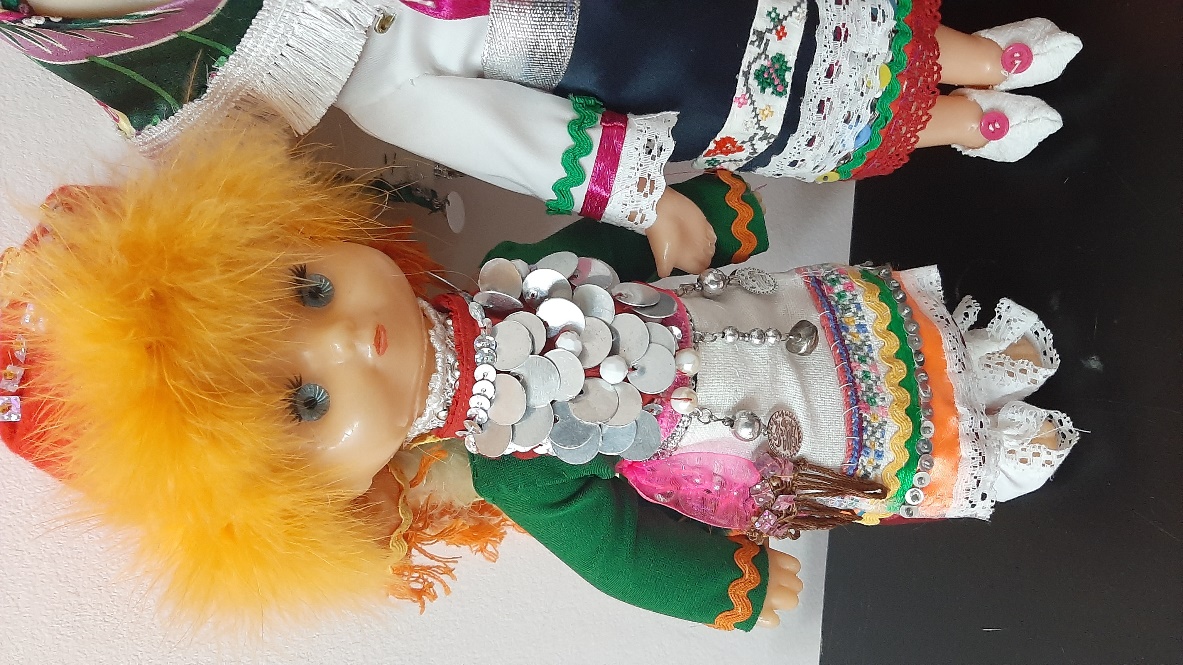 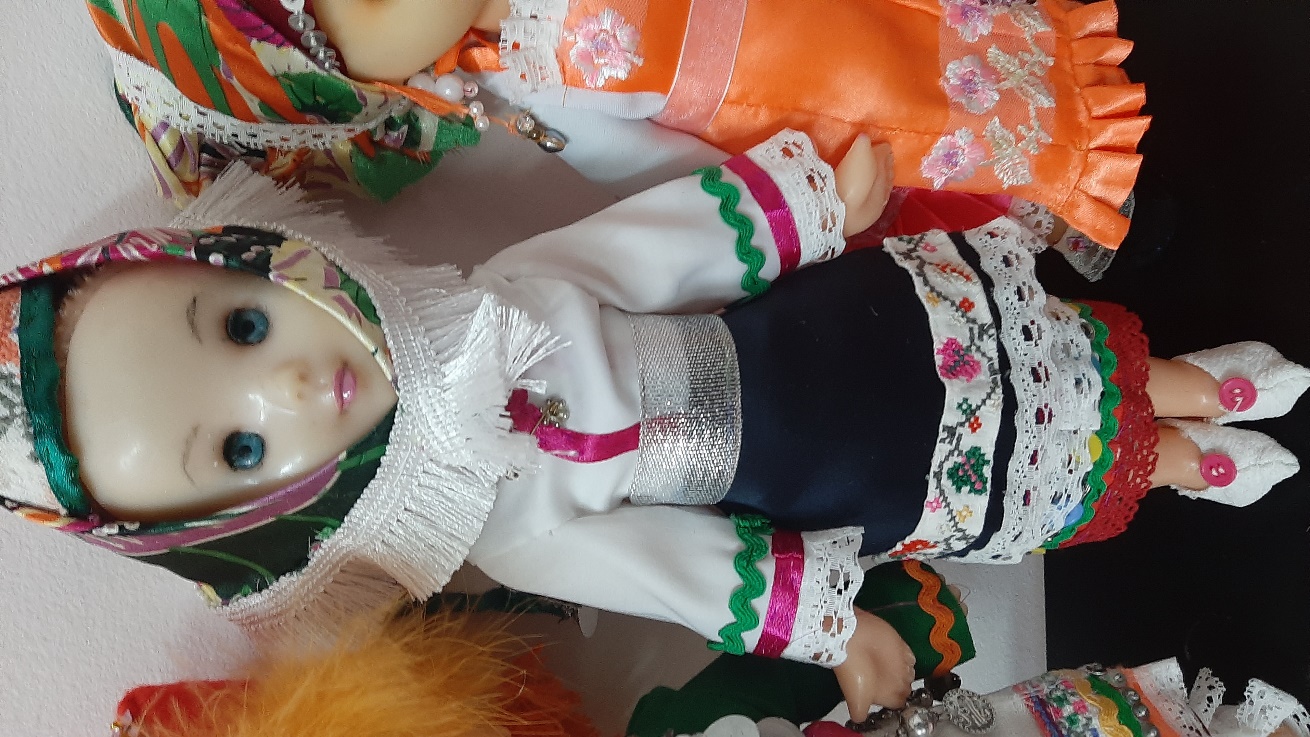 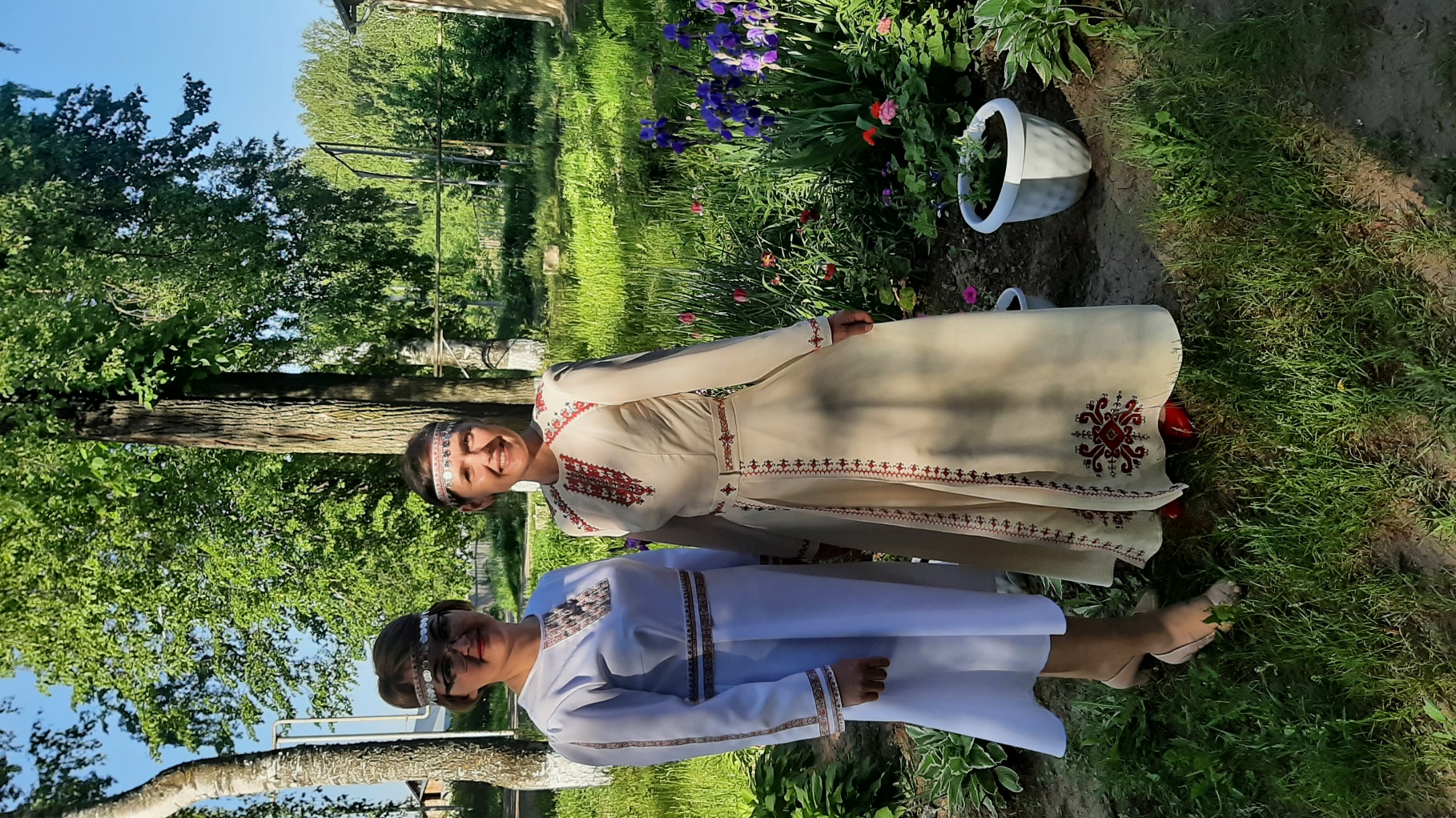 